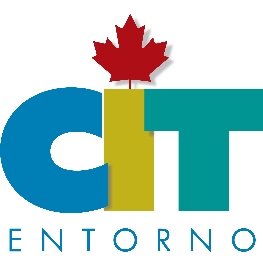 IRAPUATOITINERARIO:PASEO TURÍSTICO ECUESTRECombinar los hermosos paisajes del cerro del Piloncillo, el campo, la naturaleza, la agricultura y las comunidades pertenecientes a la bella ciudad de Irapuato en un recorrido ecuestre es una oportunidad única. Montar a caballo no solo ejercita, rehabilita y activa el cuerpo físicamente; sino también psicológicamente y emocionalmente, ya que cuenta con poderes sanadores para el control, confianza y seguridad para todas las personas.¿Cuánto dura? 4 horas¿Qué incluye?*Lecciones de monta (1 hora)*Caballo equipado para el paseo*Paseo guiado corto guiado (2 a 3 horas)Salida:*Grupos de máximo 7 personas.TOMA EN CUENTA ESTO:Reservación de mínimo 5 a 3 días hábiles previo a tu visita.Solicita tu cotización indicando día de tu visita y número de personas que viajan contigo.Sujeto a disponibilidad.PRECIOS SUJETOS A CAMBIO SIN PREVIO AVISO Y SUJETOS A DISPONIBILIDAD